BGK.271.2.2.2016Opis Przedmiotu ZamówieniaNazwa zadania: Budowa kanalizacji deszczowej w ul. Wysokiej i ul. 27 StyczniaRoboty budowlane należy wykonać zgodnie z Projektem budowlano - wykonawczym stanowiącym załącznik do SIWZ. Przedmiotowe zamówienie nie obejmuje swoim zakresem realizacji całego projektu, ponieważ  jest to pierwszy etap planowanych robót. Zakres robót przewidziany do realizacji w niniejszym postępowaniu przedstawiony jest na załączonej mapie oraz szczegółowo opisany w Przedmiarze robót.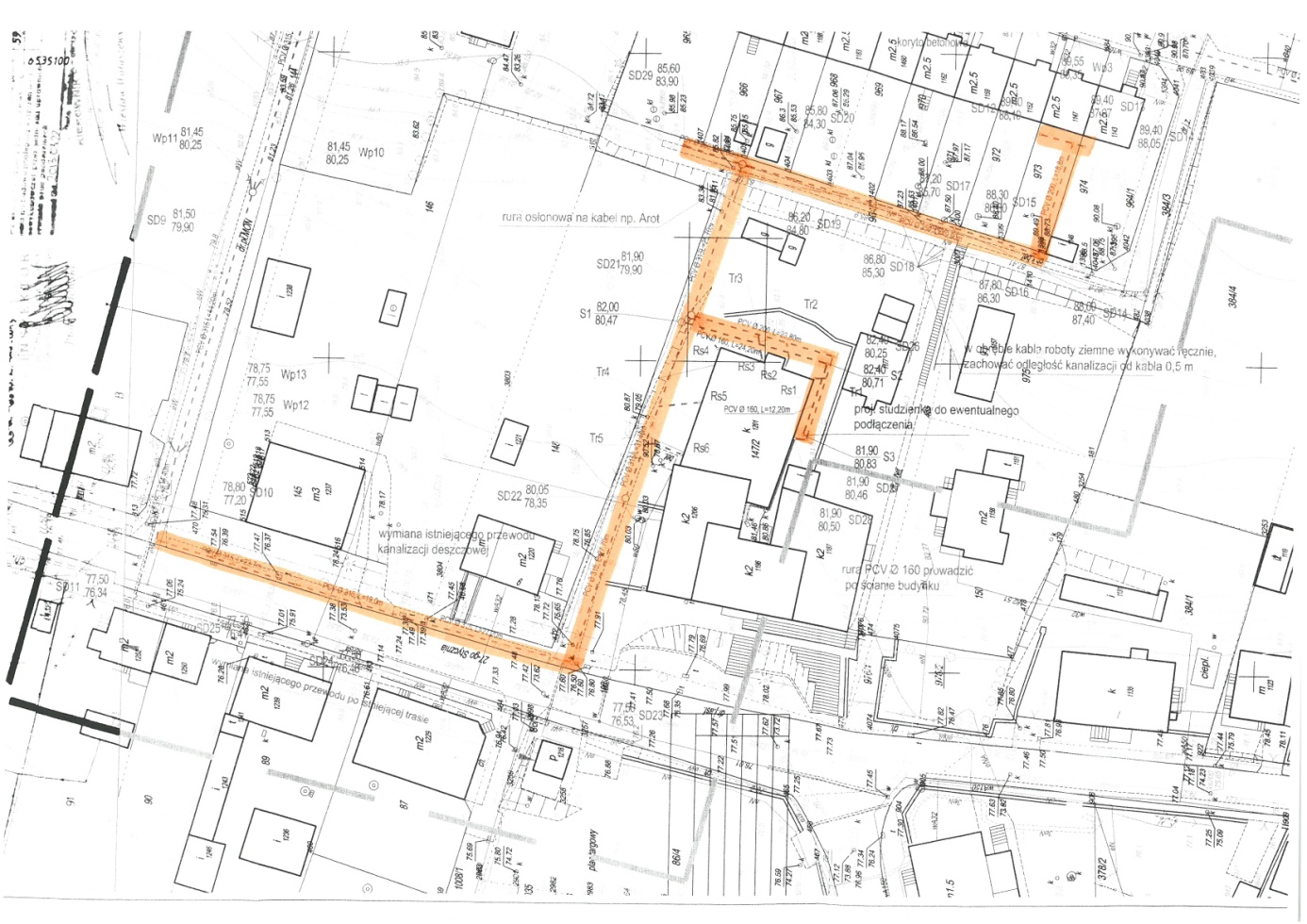 